涞水县九龙镇人民政府乡镇综合行政执法检查流程图涞水县九龙镇人民政府综合行政执法流程图（一般程序）发现案源	日常监督检查、其他机关移送、上级机关交办、投诉、申诉、举报。现场检查	 	执法人员实施行政执法行为必须 2 人以上，现场检查时须出示执法证，制作《现场勘察笔录》。符合立案条件的，应当在 7 个工作日内立案。填写《立案审批表》，附相关材料，立案报分管负责人批准立案，并确定 2 名以上执法人员为案件承办人。调查取证立案后，办案人员进行调查，收集、调取证据，办案人员可以询问当事人及证明人。询问应当个别进 行。询问应当制作《调查询问笔录》。采取查封、扣押等行政强制措施，或者解除行政强制措 施，应当经（分管）负责人批准。构成犯罪	移送司法机关调查终结案件调查终结，整理案件材料，写出调查终结报告，报审核机构审核。决定处罚送达行政处罚事先告知书，告知当事人拟作出行政处罚的事实、理由及依据，并告知当事人依法享有的陈述、申辩权，符合听证程序的，送达《行政处罚听证告知书》，符合集体讨论不需处罚将核审后的意见报局长批准不予处罚送达	决定处罚的，制作《行政处罚决定书》。宣告后当场交付或七日内送达并交待诉权。执行	执行当事人 15 日内到指定银行缴纳罚款，逾期不缴纳的申请法院强制执行。结案	制作《结案报告》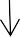 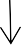 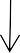 案卷归档及时将案件资料整理装订成册后归档，长期保存涞水县九龙镇人民政府综合行政执法流程图（听证程序）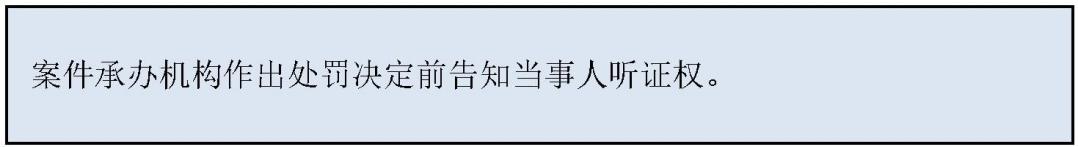 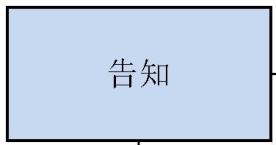 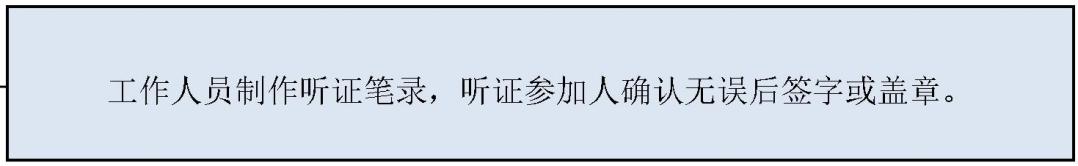 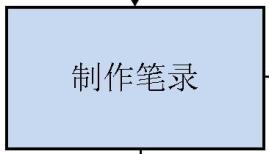 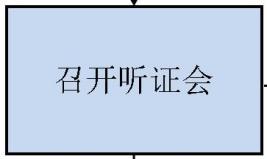 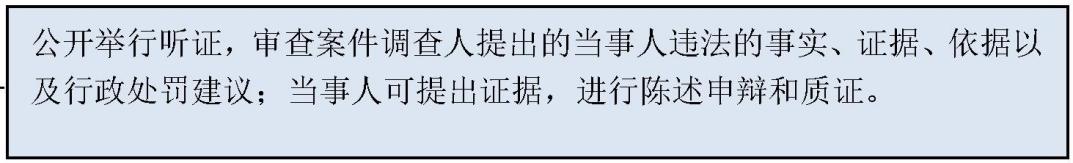 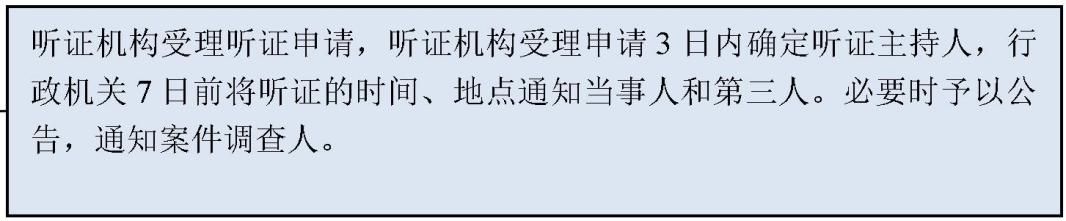 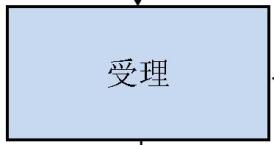 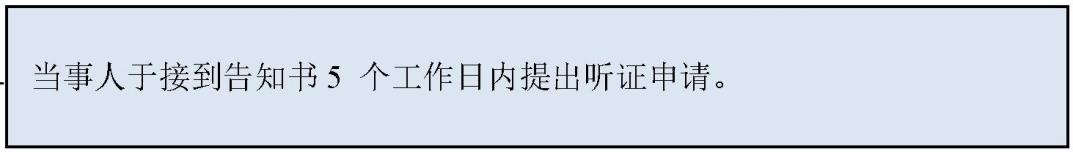 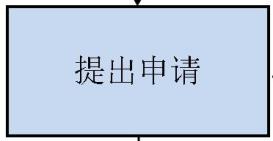 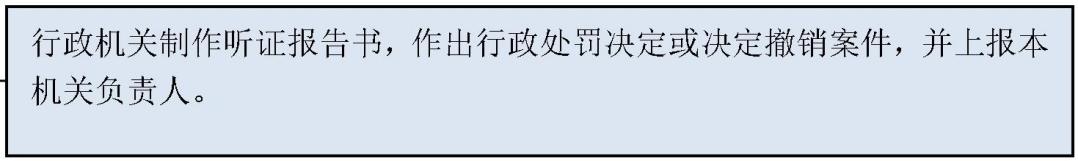 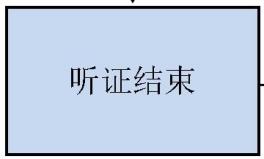 涞水县九龙镇人民政府综合行政执法流程图（简易程序）（适用对公民处 200 元以下，对法人或其他组织处以 3000 元以下的罚款或者警告）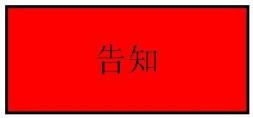 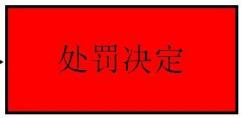 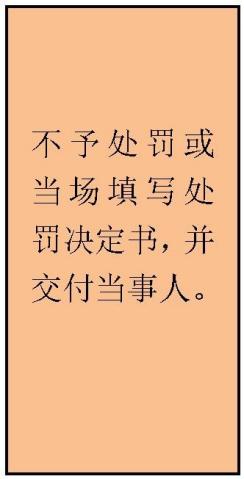 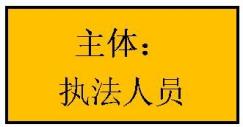 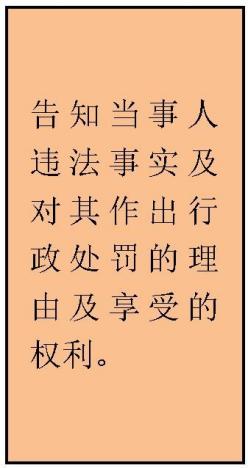 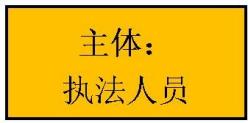 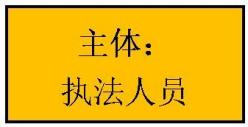 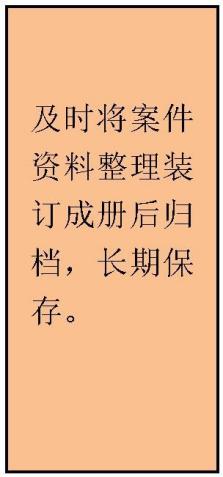 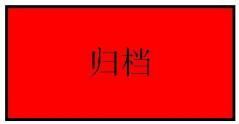 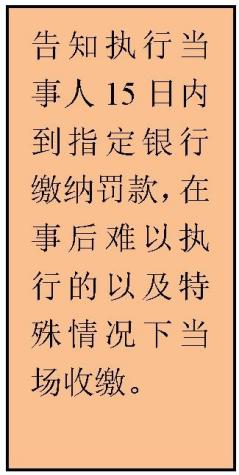 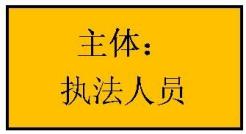 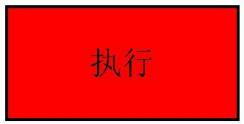 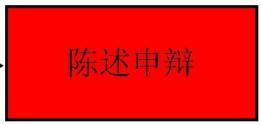 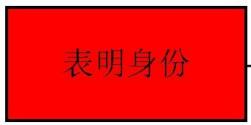 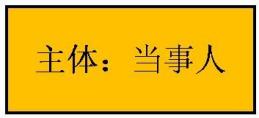 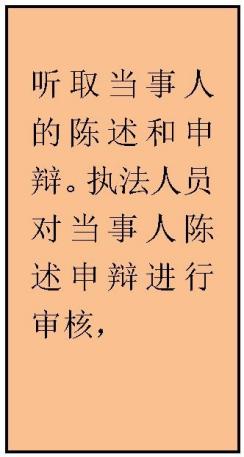 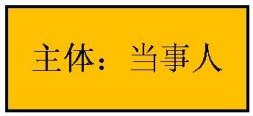 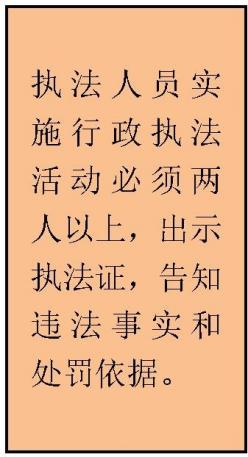 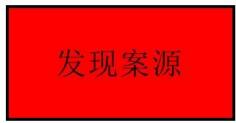 涞水县九龙镇人民政府综合行政执法行政强制流程图（查封、扣押）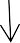 